LIGA E VETERANËVEPrishtinë, 18/12/2023PJESA I: Regjistrimi i ndeshjeveNë bazë të raporteve të vëzhguesve nga ndeshjet e Ligës së Veteraneve  xhiro IV , të zhvilluara në datat , Komesari i Garave bënë regjistrimin e ndeshjeve.Faton Kurshumlija Komesar i Garave 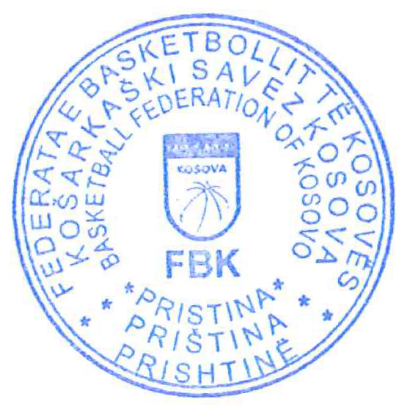 ____________________Federata e Basketbollit të KosovësNDESHJA  KB  vs  KB NDESHJA  KB  vs  KB NDESHJA  KB  vs  KB Rezultati:Gjyqtari Kryesor:Merdin PerzhellaMerdin PerzhellaGjyqtari 1:Almir Kryeziu Almir Kryeziu Gjyqtari 2:Komesari për Siguri:Vëzhguesi:Urim Hasani Urim Hasani Organizimi i ndeshjes: Sjellja e akterëve: SKUADRA A:Sjellja e akterëve: SKUADRA B:Sjellja e akterëve: SHIKUESIT:NDESHJA  PEJA   vs   VËLLAZNIMINDESHJA  PEJA   vs   VËLLAZNIMINDESHJA  PEJA   vs   VËLLAZNIMIRezultati:Gjyqtari Kryesor:Lorik HaxhiajdiniLorik HaxhiajdiniGjyqtari 1:Aron Laja Aron Laja Gjyqtari 2:Komesari për Siguri:Vëzhguesi:Robert LajiqRobert LajiqOrganizimi i ndeshjes: Sjellja e aktorëve: SKUADRA A:Sjellja e aktorëve: SKUADRA B:Sjellja e aktorëve: SHIKUESIT:NDESHJA  vs  TREPÇANDESHJA  vs  TREPÇANDESHJA  vs  TREPÇARezultati:Gjyqtari Kryesor:Dren Pudarolli Dren Pudarolli Gjyqtari 1:Gjyqtari 2:Komesari për Siguri:Vëzhguesi:Allen Idrizaj Allen Idrizaj Organizimi i ndeshjes: Sjellja e aktorëve: SKUADRA A:Sjellja e aktorëve: SKUADRA B:Sjellja e aktorëve: SHIKUESIT: